Как письмо на спине решает проблемы

 


Письмо на спине было рекомендовано Питером Янгом и Колином Тайр в книге "Научи своего ребенка читать" (Peter Young, Colin Tyre, Teach Your Child To Read) для детей, у которых возникают сложности с распознаванием различий между некоторыми буквами. Повесьте на стене на высоте плеча ребенка большой лист бумаги. Дайте ребенку толстый мелок или фломастер, чтобы он мог писать на бумаге, расположенной от него на расстоянии вытянутой руки. Потом поставьте ребенка перед листом, напишите на его спине указательным пальцем первую строчную печатную букву. Убедитесь, что ребенок почувствовал, что вы написали, объясните ему, что это за буква и попросите его написать ее на бумаге. Каждый раз пишите только по одной букве. Данная система работает благодаря "мускульной памяти": способности запоминать информацию через действия тела.

По словам Янга и Тайр, "за многие годы этот метод не потерпел ни одной неудачи".

Примечания: 

1. Рисовать буквы лучше на голой спине, в этом случае чувствительность выше. 
2. Рисуйте буквы большого размера, используя всю поверхность спины. 
3. Рисуйте буквы медленно и правильно - так, как они пишутся.

Различать "похожие, но повернутые в разные стороны" буквы детям также помогает упражнение по системе Монтессори, в котором они водят пальцами по буквам, вырезанным из наждачной бумаги. Сейчас для этой цели уже выпускаются наборы шершавых пластиковых букв.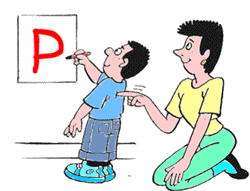 